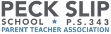 Dear Neighbor,We are incredibly grateful for the countless contributions local businesses make to our school. Your support enriches the education of our children in so many ways.The Department of Education only covers teachers and staff – not much more. Public school students, like those at the Peck Slip School, depend on PTA fundraising for extra resources.Here is a snapshot of what our PTA funds:Music, dance, and architecture programsProfessional development for teachersSchool aidesLibrary servicesField trips Classroom supplies, including art and science materialsRecess supervisorsParent workshopsAnd so much more…Together, we raise more funds through our Annual Auction than through any other event. This year we will gather on May 2nd for a Kentucky Derby gala. We would love your help. Please consider a donation of gift certificates, goods, and/or services. We want to be sure to include your business in our pre-auction publicity and our silent auction.https://www.peckslipschoolpta.org/auction-2020.htmlOn behalf of our kids, parents, teachers, and administration, thank you in advance for your continued generosity.Sincerely,Amy SullivanKatherine IsselMatthew PacePeck Slip School Auction Co-Chairsauctionpeckslip@gmail.com The PTA Association of the Peck Slip School is recognized by the Internal Revenue Service as a not-for-profit corporation under code section 501(c)(3) and has been classified as a non-profit foundation. All contributions are tax deductible as allowed by law. TAX ID: # 61-1694546